СОВЕТ  ДЕПУТАТОВМУНИЦИПАЛЬНОГО  ОКРУГА  БУТЫРСКИЙР Е Ш Е Н И Е12.01.2022 № 01-04/1-7О согласовании установки ограждающих устройств на придомовой территории многоквартирного дома по адресу: улица Руставели, д.15В соответствии с пунктом 5 части 2 статьи 1 Закона города Москвы от 11 июля 2012 года № 39 «О наделении органов местного самоуправления муниципальных округов в городе Москве отдельными полномочиями города Москвы», постановлением Правительства Москвы от 2 июля 2013 года № 428-ПП                                «О порядке установки ограждений на придомовых территориях в городе Москве», решением Общего собрания собственников помещений в многоквартирном доме 15 по улице Руставели от 30 ноября 2021 года Совет депутатов муниципального округа Бутырский решил:     1. Согласовать установку ограждающих устройств (2) на придомовой территории многоквартирного дома по адресу: улица Руставели, д.15 по схеме (приложение).     2. Направить настоящее решение в Департамент территориальных органов исполнительной власти города Москвы, управу Бутырского района города Москвы и лицу, уполномоченному на представление интересов собственников помещений                   в многоквартирном доме по вопросам, связанным с установкой ограждающего устройства и его демонтажем.      3. Опубликовать настоящее решение в бюллетене «Московский муниципальный вестник» и разместить на официальном сайте www.butyrskoe.ru.     4.  Контроль за исполнением данного решения возложить на председателя Постоянной комиссии Совета депутатов муниципального округа Бутырский                     по капитальному ремонту, жилищно-коммунальному хозяйству и благоустройству Денежкину М.Н. Глава муниципального округа Бутырский                                       А.П. Осипенко Приложение к решению Совета депутатов муниципального округа Бутырский от 12.01.2022 № 01-04/1-7Схемарасположения ограждающих устройствна придомовой территорииРуставели ул., д.15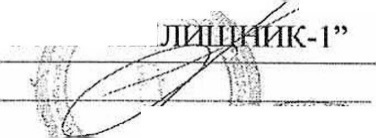 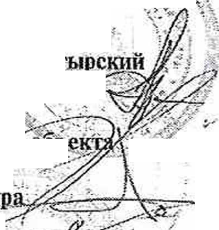 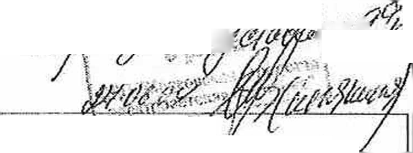 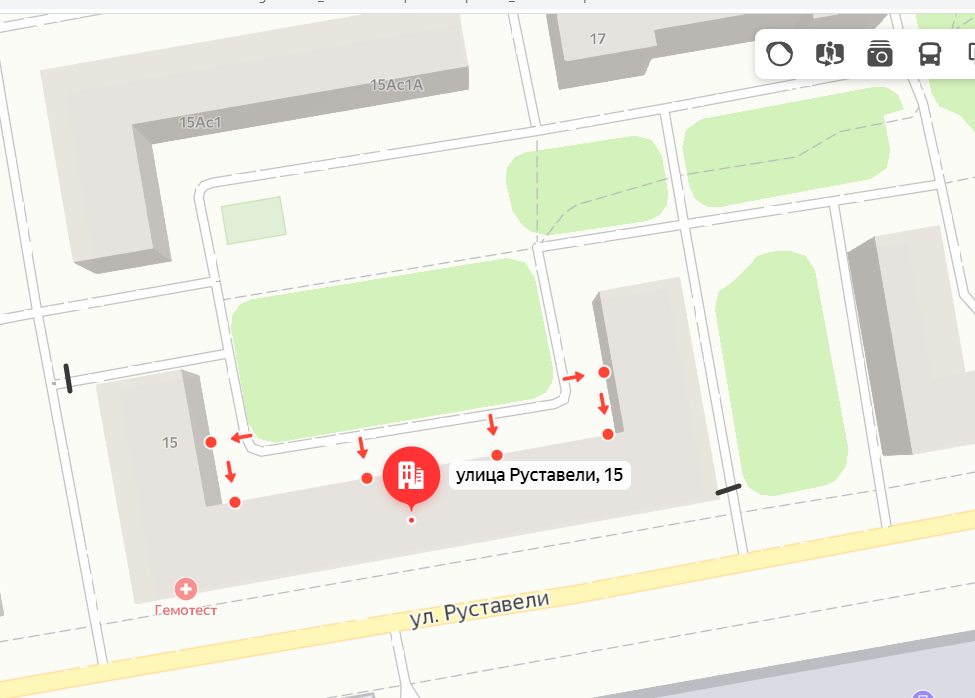 